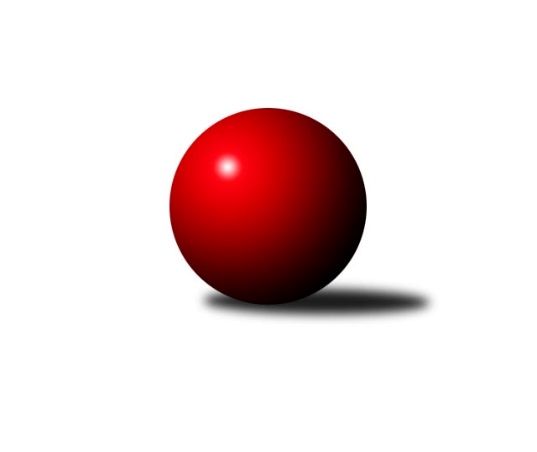 Č.15Ročník 2016/2017	11.2.2017Nejlepšího výkonu v tomto kole: 2617 dosáhlo družstvo: TJ Horní Benešov ˝B˝Severomoravská divize 2016/2017Výsledky 15. kolaSouhrnný přehled výsledků:TJ Opava ˝B˝	- SKK Jeseník ˝A˝	6:2	2611:2415	9.0:3.0	11.2.TJ Sokol Dobroslavice ˝A˝	- KK Minerva Opava ˝A˝	6:2	2428:2410	6.0:6.0	11.2.TJ Kovohutě Břidličná ˝A˝	- TJ  Krnov ˝A˝	8:0	2504:2308	9.0:3.0	11.2.TJ Sokol Sedlnice ˝A˝	- TJ Horní Benešov ˝B˝	2:6	2577:2617	6.0:6.0	11.2.TJ Sokol Michálkovice ˝A˝	- SKK Ostrava B	6:2	2452:2394	8.0:4.0	11.2.Tabulka družstev:	1.	KK Minerva Opava ˝A˝	14	9	0	5	66.5 : 45.5 	93.5 : 74.5 	 2501	18	2.	TJ Sokol Michálkovice ˝A˝	14	9	0	5	64.5 : 46.5 	91.5 : 76.5 	 2495	18	3.	SKK Jeseník ˝A˝	13	8	0	5	58.0 : 46.0 	78.5 : 77.5 	 2434	16	4.	SKK Ostrava B	13	7	1	5	58.5 : 45.5 	88.5 : 67.5 	 2450	15	5.	TJ Sokol Sedlnice ˝A˝	13	7	0	6	54.0 : 50.0 	78.0 : 78.0 	 2453	14	6.	SKK Ostrava ˝A˝	13	6	2	5	53.5 : 50.5 	76.5 : 79.5 	 2520	14	7.	TJ Kovohutě Břidličná ˝A˝	14	5	3	6	54.0 : 58.0 	82.0 : 86.0 	 2436	13	8.	TJ Horní Benešov ˝B˝	13	5	2	6	49.0 : 55.0 	73.0 : 83.0 	 2468	12	9.	TJ Opava ˝B˝	13	5	1	7	48.0 : 56.0 	76.5 : 79.5 	 2446	11	10.	TJ  Krnov ˝A˝	14	4	1	9	40.0 : 71.0 	69.0 : 99.0 	 2354	9	11.	TJ Sokol Dobroslavice ˝A˝	14	4	0	10	45.0 : 67.0 	81.0 : 87.0 	 2495	8Podrobné výsledky kola:	 TJ Opava ˝B˝	2611	6:2	2415	SKK Jeseník ˝A˝	Vladimír Peter	 	 208 	 231 		439 	 1:1 	 459 	 	235 	 224		Pavel Hannig	Josef Matušek	 	 207 	 209 		416 	 0:2 	 422 	 	212 	 210		Petr Šulák	Josef Němec	 	 225 	 227 		452 	 2:0 	 348 	 	182 	 166		Petra Rozsypalová	Karel Škrobánek	 	 229 	 227 		456 	 2:0 	 419 	 	215 	 204		Václav Smejkal	Rudolf Haim	 	 202 	 219 		421 	 2:0 	 389 	 	191 	 198		Jiří Vrba	Svatopluk Kříž	 	 192 	 235 		427 	 2:0 	 378 	 	175 	 203		Jaromíra Smejkalovározhodčí: Nejlepší výkon utkání: 459 - Pavel Hannig	 TJ Sokol Dobroslavice ˝A˝	2428	6:2	2410	KK Minerva Opava ˝A˝	Karel Ridl	 	 200 	 203 		403 	 1:1 	 400 	 	193 	 207		Zdeněk Chlopčík	Martin Třečák	 	 197 	 213 		410 	 1:1 	 392 	 	198 	 194		Pavel Martinec	Radmila Pastvová	 	 183 	 205 		388 	 1:1 	 399 	 	201 	 198		Aleš Fischer	Karel Kuchař	 	 210 	 191 		401 	 1:1 	 395 	 	200 	 195		Josef Plšek	Petr Číž	 	 211 	 201 		412 	 2:0 	 398 	 	198 	 200		Luděk Slanina	Ivo Kovářík	 	 201 	 213 		414 	 0:2 	 426 	 	211 	 215		Tomáš Slavíkrozhodčí: Nejlepší výkon utkání: 426 - Tomáš Slavík	 TJ Kovohutě Břidličná ˝A˝	2504	8:0	2308	TJ  Krnov ˝A˝	Čestmír Řepka	 	 203 	 222 		425 	 2:0 	 371 	 	195 	 176		Jiří Jedlička	Ivo Mrhal st.	 	 183 	 187 		370 	 1:1 	 368 	 	186 	 182		Jaromír Čech	Zdeněk Chmela st. st.	 	 209 	 208 		417 	 2:0 	 389 	 	191 	 198		Vítězslav Kadlec	Jan Doseděl	 	 226 	 196 		422 	 1:1 	 415 	 	203 	 212		Vladimír Vavrečka	Zdeněk Chmela ml. ml.	 	 207 	 209 		416 	 1:1 	 404 	 	188 	 216		František Vícha	Ivo Mrhal ml. ml.	 	 212 	 242 		454 	 2:0 	 361 	 	181 	 180		Petr Vaněkrozhodčí: Nejlepší výkon utkání: 454 - Ivo Mrhal ml. ml.	 TJ Sokol Sedlnice ˝A˝	2577	2:6	2617	TJ Horní Benešov ˝B˝	Jaroslav Chvostek	 	 213 	 192 		405 	 0:2 	 451 	 	218 	 233		Bohuslav Čuba	Zdeněk Skala	 	 246 	 200 		446 	 1:1 	 437 	 	222 	 215		Petr Dankovič ml.	Rostislav Kletenský	 	 218 	 212 		430 	 1:1 	 435 	 	227 	 208		Jan Fadrný	Adam Chvostek	 	 214 	 216 		430 	 1:1 	 434 	 	228 	 206		Luděk Zeman	Milan Janyška	 	 216 	 217 		433 	 1:1 	 434 	 	201 	 233		Michal Klich	Ladislav Petr	 	 216 	 217 		433 	 2:0 	 426 	 	213 	 213		David Láčíkrozhodčí: Nejlepší výkon utkání: 451 - Bohuslav Čuba	 TJ Sokol Michálkovice ˝A˝	2452	6:2	2394	SKK Ostrava B	Petr Řepecký	 	 210 	 213 		423 	 2:0 	 407 	 	205 	 202		Zdeněk Kuna	Martin Ščerba	 	 196 	 185 		381 	 1:1 	 377 	 	186 	 191		Michal Blinka	Michal Zych	 	 214 	 189 		403 	 0:2 	 425 	 	217 	 208		Jan Pavlosek	Josef Jurášek	 	 190 	 199 		389 	 1:1 	 399 	 	186 	 213		Lenka Pouchlá	Jiří Řepecký	 	 204 	 215 		419 	 2:0 	 391 	 	203 	 188		Miroslav Složil *1	Josef Linhart	 	 221 	 216 		437 	 2:0 	 395 	 	192 	 203		Daneš Šodekrozhodčí: střídání: *1 od 71. hodu Tomáš PolášekNejlepší výkon utkání: 437 - Josef LinhartPořadí jednotlivců:	jméno hráče	družstvo	celkem	plné	dorážka	chyby	poměr kuž.	Maximum	1.	Tomáš Slavík 	KK Minerva Opava ˝A˝	450.48	295.4	155.0	2.5	7/9	(507)	2.	Petr Číž 	TJ Sokol Dobroslavice ˝A˝	446.71	297.1	149.6	4.5	6/8	(477)	3.	Luděk Slanina 	KK Minerva Opava ˝A˝	435.11	291.2	143.9	2.8	8/9	(472)	4.	Zdeněk Skala 	TJ Sokol Sedlnice ˝A˝	431.38	303.7	127.7	6.1	6/7	(475)	5.	Jiří Trnka 	SKK Ostrava ˝A˝	430.21	291.0	139.2	2.3	8/8	(475)	6.	Ivo Kovářík 	TJ Sokol Dobroslavice ˝A˝	429.95	298.5	131.5	4.4	8/8	(458)	7.	Michal Klich 	TJ Horní Benešov ˝B˝	429.86	292.0	137.8	2.9	7/9	(479)	8.	Josef Linhart 	TJ Sokol Michálkovice ˝A˝	428.89	290.9	138.0	4.7	8/8	(473)	9.	Michal Zych 	TJ Sokol Michálkovice ˝A˝	428.85	296.1	132.8	4.9	6/8	(470)	10.	Bohuslav Čuba 	TJ Horní Benešov ˝B˝	428.67	290.7	138.0	3.4	6/9	(478)	11.	Leopold Jašek 	-- volný los --	425.80	295.7	130.1	6.0	8/8	(470)	12.	Dominik Böhm 	SKK Ostrava ˝A˝	424.31	290.0	134.4	6.0	8/8	(454)	13.	Petr Holas 	SKK Ostrava ˝A˝	423.94	290.5	133.4	4.3	8/8	(465)	14.	Lenka Pouchlá 	SKK Ostrava B	423.75	289.7	134.1	4.2	6/8	(440)	15.	Pavel Hannig 	SKK Jeseník ˝A˝	423.69	293.2	130.5	5.1	7/8	(459)	16.	Martin Orálek 	TJ Opava ˝B˝	423.50	291.6	131.9	4.6	6/7	(458)	17.	Václav Smejkal 	SKK Jeseník ˝A˝	423.31	292.9	130.4	6.0	7/8	(495)	18.	Aleš Fischer 	KK Minerva Opava ˝A˝	422.11	286.4	135.8	4.7	8/9	(481)	19.	Jan Pavlosek 	SKK Ostrava B	421.88	293.8	128.0	6.8	6/8	(456)	20.	Miroslav Pytel 	SKK Ostrava ˝A˝	420.69	291.4	129.3	5.7	6/8	(444)	21.	Petr Řepecký 	TJ Sokol Michálkovice ˝A˝	420.31	282.5	137.8	3.1	8/8	(468)	22.	Jaroslav Chvostek 	TJ Sokol Sedlnice ˝A˝	417.96	285.9	132.1	5.9	7/7	(443)	23.	Pavel Gerlich 	SKK Ostrava ˝A˝	417.93	294.5	123.4	4.6	6/8	(458)	24.	Rudolf Haim 	TJ Opava ˝B˝	417.65	288.9	128.8	5.8	7/7	(463)	25.	Čestmír Řepka 	TJ Kovohutě Břidličná ˝A˝	417.30	285.6	131.7	5.8	5/7	(439)	26.	Vladimír Korta 	SKK Ostrava ˝A˝	416.61	289.6	127.0	4.4	8/8	(439)	27.	Zdeněk Chlopčík 	KK Minerva Opava ˝A˝	416.25	286.6	129.7	6.3	8/9	(448)	28.	Jiří Řepecký 	TJ Sokol Michálkovice ˝A˝	416.16	286.5	129.6	7.4	8/8	(472)	29.	David Láčík 	TJ Horní Benešov ˝B˝	416.13	282.8	133.4	5.5	9/9	(452)	30.	Pavel Martinec 	KK Minerva Opava ˝A˝	416.11	290.1	126.1	5.4	8/9	(482)	31.	Ivo Mrhal ml.  ml.	TJ Kovohutě Břidličná ˝A˝	416.09	290.9	125.2	6.8	7/7	(457)	32.	Jiří Kropáč 	-- volný los --	415.52	286.3	129.3	5.4	7/8	(482)	33.	Karel Ridl 	TJ Sokol Dobroslavice ˝A˝	414.72	287.6	127.1	5.0	8/8	(462)	34.	Martin Třečák 	TJ Sokol Dobroslavice ˝A˝	414.28	283.7	130.6	4.8	8/8	(453)	35.	Svatopluk Kříž 	TJ Opava ˝B˝	414.14	282.3	131.9	4.8	7/7	(456)	36.	Jiří Procházka 	TJ Kovohutě Břidličná ˝A˝	413.50	293.4	120.1	7.2	6/7	(462)	37.	Miroslav Složil 	SKK Ostrava B	413.20	286.9	126.3	5.5	7/8	(454)	38.	Petr Dankovič ml. 	TJ Horní Benešov ˝B˝	412.24	292.5	119.7	7.4	7/9	(485)	39.	Jan Stuchlík 	TJ Sokol Sedlnice ˝A˝	412.03	287.6	124.5	6.1	6/7	(464)	40.	Adam Chvostek 	TJ Sokol Sedlnice ˝A˝	411.79	283.7	128.0	7.0	6/7	(479)	41.	Jaroslav Tobola 	TJ Sokol Sedlnice ˝A˝	411.64	281.5	130.1	5.6	7/7	(471)	42.	Zdeněk Kuna 	SKK Ostrava B	411.05	285.1	126.0	5.8	8/8	(456)	43.	Miluše Rychová 	TJ  Krnov ˝A˝	410.98	284.0	127.0	5.2	7/8	(439)	44.	Vladimír Peter 	TJ Opava ˝B˝	410.08	286.0	124.1	7.3	6/7	(443)	45.	Lumír Kocián 	TJ Sokol Dobroslavice ˝A˝	409.71	286.5	123.2	7.9	7/8	(458)	46.	Jan Tögel 	-- volný los --	408.33	287.3	121.0	9.0	7/8	(464)	47.	Daneš Šodek 	SKK Ostrava B	407.93	278.3	129.6	6.0	8/8	(450)	48.	Ivo Mrhal  st.	TJ Kovohutě Břidličná ˝A˝	407.70	280.1	127.6	4.8	7/7	(456)	49.	Josef Matušek 	TJ Opava ˝B˝	407.57	285.2	122.4	6.3	7/7	(477)	50.	Josef Jurášek 	TJ Sokol Michálkovice ˝A˝	407.55	283.0	124.5	5.8	8/8	(455)	51.	Josef Plšek 	KK Minerva Opava ˝A˝	406.10	286.5	119.6	9.2	7/9	(464)	52.	Petr Šulák 	SKK Jeseník ˝A˝	405.00	283.3	121.8	6.1	8/8	(460)	53.	Jan Fadrný 	TJ Horní Benešov ˝B˝	403.46	280.0	123.4	7.6	8/9	(471)	54.	František Vícha 	TJ  Krnov ˝A˝	402.73	284.3	118.4	7.0	7/8	(451)	55.	Petr Vaněk 	TJ  Krnov ˝A˝	402.08	283.0	119.1	6.9	8/8	(437)	56.	Jaromíra Smejkalová 	SKK Jeseník ˝A˝	401.63	280.8	120.8	6.7	8/8	(456)	57.	Luděk Zeman 	TJ Horní Benešov ˝B˝	401.43	278.7	122.7	8.3	9/9	(448)	58.	Zdeněk Chmela st.  st.	TJ Kovohutě Břidličná ˝A˝	396.52	278.5	118.0	8.0	7/7	(443)	59.	Josef Krajzinger 	-- volný los --	396.00	274.7	121.3	8.5	8/8	(441)	60.	Michal Blinka 	SKK Ostrava B	395.18	278.3	116.9	5.6	7/8	(445)	61.	Jiří Jedlička 	TJ  Krnov ˝A˝	392.08	280.2	111.8	11.2	8/8	(464)	62.	Jiří Vrba 	SKK Jeseník ˝A˝	391.27	280.1	111.2	8.2	7/8	(461)	63.	Josef Němec 	TJ Opava ˝B˝	389.05	273.0	116.0	7.2	7/7	(464)	64.	Zdeněk Chmela ml.  ml.	TJ Kovohutě Břidličná ˝A˝	388.94	271.6	117.3	9.1	6/7	(441)	65.	Jaromír Čech 	TJ  Krnov ˝A˝	388.74	272.7	116.0	8.0	7/8	(417)	66.	Vítězslav Kadlec 	TJ  Krnov ˝A˝	380.49	275.8	104.7	10.8	8/8	(414)	67.	Martin Juřica 	TJ Sokol Sedlnice ˝A˝	364.20	267.4	96.8	13.6	5/7	(408)		Karel Škrobánek 	TJ Opava ˝B˝	456.00	300.0	156.0	2.0	1/7	(456)		Karel Kučera 	SKK Jeseník ˝A˝	446.00	296.0	150.0	5.0	1/8	(446)		Klára Tobolová 	TJ Sokol Sedlnice ˝A˝	438.00	298.0	140.0	4.0	1/7	(438)		Martin Ščerba 	TJ Sokol Michálkovice ˝A˝	432.10	293.8	138.4	8.4	4/8	(458)		Břetislav Mrkvica 	TJ Opava ˝B˝	432.00	307.0	125.0	2.0	1/7	(432)		Rostislav Kletenský 	TJ Sokol Sedlnice ˝A˝	430.00	297.0	133.0	3.0	1/7	(430)		Dominik Chovanec 	KK Minerva Opava ˝A˝	424.50	292.5	132.0	5.5	2/9	(444)		Ladislav Petr 	TJ Sokol Sedlnice ˝A˝	423.50	296.5	127.0	5.8	2/7	(433)		Jan Doseděl 	TJ Kovohutě Břidličná ˝A˝	422.25	282.6	139.7	4.9	4/7	(460)		Radek Malíšek 	-- volný los --	421.50	297.0	124.5	6.0	2/8	(423)		Jiří Vrba ml. 	SKK Jeseník ˝A˝	420.00	291.0	129.0	5.7	3/8	(443)		Tomáš Valíček 	TJ Opava ˝B˝	416.00	288.0	128.0	2.0	1/7	(416)		Zdeněk Smrža 	TJ Horní Benešov ˝B˝	414.50	282.5	132.0	6.5	1/9	(418)		Gabriela Beinhaeurová 	KK Minerva Opava ˝A˝	413.50	291.0	122.5	8.5	2/9	(416)		Zdeněk Janoud 	SKK Jeseník ˝A˝	412.00	276.0	136.0	4.0	1/8	(412)		Vladimír Vavrečka 	TJ  Krnov ˝A˝	412.00	276.5	135.5	6.5	2/8	(415)		Milan Janyška 	TJ Sokol Sedlnice ˝A˝	410.75	288.5	122.3	3.0	2/7	(433)		Peter Dankovič 	TJ Horní Benešov ˝B˝	410.27	282.0	128.3	7.9	5/9	(452)		Rostislav Cundrla 	SKK Jeseník ˝A˝	409.50	300.0	109.5	11.0	2/8	(424)		David Kaluža 	TJ Horní Benešov ˝B˝	406.00	271.0	135.0	6.0	1/9	(406)		Radek Říman 	TJ Sokol Michálkovice ˝A˝	406.00	277.0	129.0	3.0	1/8	(406)		Martin Zavacký 	SKK Jeseník ˝A˝	405.40	288.1	117.3	7.8	5/8	(432)		Radek Foltýn 	SKK Ostrava ˝A˝	405.34	279.9	125.4	6.8	5/8	(424)		Jan Polášek 	SKK Ostrava B	405.00	275.0	130.0	3.0	1/8	(405)		Miroslav Setinský 	SKK Jeseník ˝A˝	405.00	283.0	122.0	7.5	1/8	(411)		Petr Wolf 	TJ Opava ˝B˝	404.00	262.0	142.0	4.0	1/7	(404)		Michal Blažek 	TJ Horní Benešov ˝B˝	404.00	285.0	119.0	7.5	1/9	(417)		Alena Machalíčková 	-- volný los --	402.00	282.8	119.2	9.0	3/8	(424)		Rudolf Tvrdoň 	TJ Opava ˝B˝	402.00	286.0	116.0	6.0	1/7	(402)		Tomáš Polášek 	SKK Ostrava B	401.24	278.2	123.1	6.0	5/8	(441)		Radmila Pastvová 	TJ Sokol Dobroslavice ˝A˝	400.08	284.8	115.3	6.7	4/8	(415)		Petr Schwalbe 	TJ Opava ˝B˝	399.00	276.0	123.0	14.0	1/7	(399)		Barbora Bártková 	TJ Horní Benešov ˝B˝	399.00	280.3	118.7	7.3	3/9	(423)		Radek Hejtman 	-- volný los --	398.17	275.3	122.8	9.2	3/8	(440)		Jiří Koloděj 	SKK Ostrava B	397.50	273.5	124.0	8.0	2/8	(418)		Šárka Tögelová 	-- volný los --	395.58	276.7	118.9	8.0	4/8	(420)		Karel Kuchař 	TJ Sokol Dobroslavice ˝A˝	395.00	271.0	124.0	6.0	5/8	(410)		Zdeněk Zhýbala 	TJ Sokol Michálkovice ˝A˝	392.33	274.0	118.3	6.7	3/8	(415)		Lukáš Koliba 	TJ Sokol Sedlnice ˝A˝	392.21	284.2	108.0	9.5	4/7	(441)		Zdeněk Fiury ml.  ml.	TJ Kovohutě Břidličná ˝A˝	388.00	264.0	124.0	5.0	1/7	(388)		Eva Křapková 	SKK Jeseník ˝A˝	388.00	272.5	115.5	9.0	2/8	(403)		Libor Veselý 	TJ Sokol Dobroslavice ˝A˝	387.13	281.8	105.4	9.4	4/8	(413)		Vladimír Heiser 	KK Minerva Opava ˝A˝	387.00	272.0	115.0	10.0	1/9	(387)		Petr Jurášek 	TJ Sokol Michálkovice ˝A˝	384.00	273.0	111.0	12.0	3/8	(422)		Libuše Mrázová 	-- volný los --	383.10	269.9	113.3	6.7	5/8	(406)		František Všetička 	-- volný los --	381.06	272.8	108.3	8.9	4/8	(407)		Petra Rozsypalová 	SKK Jeseník ˝A˝	379.67	265.7	114.0	8.3	3/8	(411)		Stanislav Brokl 	KK Minerva Opava ˝A˝	374.50	259.5	115.0	7.5	2/9	(377)		Radek Fischer 	KK Minerva Opava ˝A˝	374.00	265.5	108.5	10.0	2/9	(385)		Zdeněk Štefek 	TJ Sokol Dobroslavice ˝A˝	373.50	265.0	108.5	10.0	1/8	(379)		Petr Řepecký ml. 	TJ Sokol Michálkovice ˝A˝	362.00	267.5	94.5	13.5	2/8	(373)		Lubomír Bičík 	KK Minerva Opava ˝A˝	349.00	242.0	107.0	12.0	1/9	(349)		Jitka Kovalová 	TJ  Krnov ˝A˝	329.56	236.1	93.4	15.7	3/8	(355)		Josef Kočař 	TJ Kovohutě Břidličná ˝A˝	308.00	238.0	70.0	21.0	1/7	(308)Sportovně technické informace:Starty náhradníků:registrační číslo	jméno a příjmení 	datum startu 	družstvo	číslo startu21044	Josef Matušek	11.02.2017	TJ Opava ˝B˝	5x18231	Petr Vaněk	11.02.2017	TJ  Krnov ˝A˝	4x23053	Martin Ščerba	11.02.2017	TJ Sokol Michálkovice ˝A˝	3x14434	Karel Škrobánek	11.02.2017	TJ Opava ˝B˝	1x9245	Radmila Pastvová	11.02.2017	TJ Sokol Dobroslavice ˝A˝	2x22427	Petra Špiková	11.02.2017	SKK Jeseník ˝A˝	1x6477	Rostislav Kletenský	11.02.2017	TJ Sokol Sedlnice ˝A˝	1x6921	Ladislav Petr	11.02.2017	TJ Sokol Sedlnice ˝A˝	1x11599	František Vícha	11.02.2017	TJ  Krnov ˝A˝	4x6945	Josef Plšek	11.02.2017	KK Minerva Opava ˝A˝	4x
Hráči dopsaní na soupisku:registrační číslo	jméno a příjmení 	datum startu 	družstvo	Program dalšího kola:16. kolo18.2.2017	so	9:00	SKK Ostrava B - TJ Sokol Sedlnice ˝A˝	18.2.2017	so	9:00	TJ Horní Benešov ˝B˝ - TJ Kovohutě Břidličná ˝A˝	18.2.2017	so	9:00	TJ  Krnov ˝A˝ - TJ Sokol Dobroslavice ˝A˝	18.2.2017	so	9:00	KK Minerva Opava ˝A˝ - TJ Opava ˝B˝				-- volný los -- - TJ Sokol Michálkovice ˝A˝	18.2.2017	so	10:00	SKK Jeseník ˝A˝ - SKK Ostrava ˝A˝	Nejlepší šestka kola - absolutněNejlepší šestka kola - absolutněNejlepší šestka kola - absolutněNejlepší šestka kola - absolutněNejlepší šestka kola - dle průměru kuželenNejlepší šestka kola - dle průměru kuželenNejlepší šestka kola - dle průměru kuželenNejlepší šestka kola - dle průměru kuželenNejlepší šestka kola - dle průměru kuželenPočetJménoNázev týmuVýkonPočetJménoNázev týmuPrůměr (%)Výkon1xPavel HannigJeseník A4591xIvo Mrhal ml. ml.Břidličná A113.584541xKarel ŠkrobánekTJ Opava B4564xJosef LinhartMichálkovice A108.564371xIvo Mrhal ml. ml.Břidličná A4542xPavel HannigJeseník A108.284592xJosef NěmecTJ Opava B4524xBohuslav ČubaHorní Benešov B107.734516xBohuslav ČubaHorní Benešov B4511xKarel ŠkrobánekTJ Opava B107.584566xZdeněk SkalaSedlnice A4468xTomáš SlavíkMinerva A107.38426